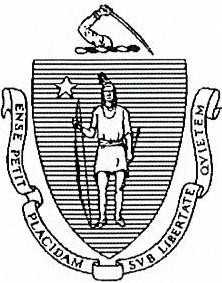 Jeffrey C. RileyCommissionerMassachusetts Department of Elementary and Secondary Education75 Pleasant Street, Malden, Massachusetts 02148-4906		Telephone: (781) 338-3000 TTY: NET. Relay 1-800-439-2370By emailMarch 24, 2022 Gregg WeltzExecutive Director, School & Main Institute Boston, MA 02114Dear Mr. Weltz:I have reviewed your request to modify the Turnaround Plan for John A. Parker Elementary School (Parker) to alter the overall school calendar to decrease time for both students and staff. (See attached proposal.)As you noted, the proposal details the rationale for this change and reviews the anticipated school schedule for school year 2022-2023. This explanation demonstrates a thoughtful schedule that increases the minutes students spend in math, science, and social studies while maintaining significant collaboration time for teachers. Accordingly, for the reasons set forth in the proposal, and pursuant to G.L. c. 69, § 1J(t) and (v), I modify the Parker’s Turnaround Plan to allow for the changes to the school schedule.Sincerely,Jeffrey C. RileyCommissioner of Elementary and Secondary EducationCc:	Thomas Anderson, Superintendent New Bedford Public Schools Amy Bousquet, Principal, John A. Parker Elementary SchoolLauren Woo, Director, Strategic Transformation, Department of Elementary and Secondary EducationEnclosure